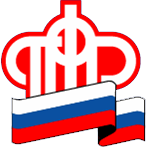 Управление Пенсионного фонда Российской Федерации в Бобровском районе Воронежской области (межрайонное)Пенсионный фонд выплатит семьям с детьми до 7 лет включительно 5 тысяч рублейВ соответствии с Указом президента Пенсионный фонд России беззаявительно перечислит единовременную выплату родителям, усыновителям, опекунам и попечителям детей до 7 лет включительно, которая составит 5 тыс. рублей на каждого ребенка в семье этого возраста.Новую выплату получат все семьи с детьми, которым по состоянию на 17 декабря 2020 года еще не исполнилось 8 лет.Особенностью новой выплаты станет то, что она будет выплачена по принципу “социального казначейства”: за ней не надо никуда обращаться, поскольку Пенсионный фонд беззаявительно оформит и перечислит средства на основе принятых весной и летом решений о выплатах на детей. Таким образом, родителям, усыновителям и опекунам, которые в этом году получили ежемесячную выплату на детей до 3 лет или единовременную выплату на детей указанного возраста, дополнительная выплата будет предоставлена в декабре автоматически, подавать новое заявление не нужно.Заявление понадобится только в том случае, если ребенок в семье появился после 1 июля либо родители не обращались ни за одной из выплат на детей, предоставлявшихся Пенсионным фондом в течение года. В этом случае родителям необходимо указать в заявлении реквизиты банковского счета, на который будут перечислены средства. На это есть больше трех месяцев – соответствующие заявления принимаются до 1 апреля. Заявление также понадобится, если у родителей, которые уже получали выплаты на детей, был закрыт банковский счет.Подать заявление на выплату можно в личном кабинете на портале Госуслуг или в клиентских службах Пенсионного фонда.По состоянию на 17декабря 2020 г. на территории Воронежской области предполагаемое количество детей, имеющих право на данную выплату составляет:177 625 детей - рожденных с 18.12.2012 г. до 01.07.2020 г.;9 294 детей – рождение которых зарегистрировано с 01.07.2020 г. по 16.12.2020 г. 